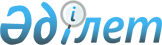 О подписании Соглашения между Правительством Республики Казахстан и Правительством Республики Таджикистан об оказании безвозмездной военной помощиПостановление Правительства Республики Казахстан от 31 июля 2009 года № 1168

      Правительство Республики Казахстан ПОСТАНОВЛЯЕТ: 



      1. Одобрить прилагаемый проект Соглашения между Правительством Республики Казахстан и Правительством Республики Таджикистан об оказании безвозмездной военной помощи. 



      2. Уполномочить Министра обороны Республики Казахстан Джаксыбекова Адильбека Рыскельдиновича подписать от имени Правительства Республики Казахстан Соглашение между Правительством Республики Казахстан и Правительством Республики Таджикистан об оказании безвозмездной военной помощи, разрешив вносить изменения и дополнения, не имеющие принципиального характера. 



      3. Настоящее постановление вводится в действие со дня подписания.        Премьер-Министр 

      Республики Казахстан                       К. Масимов Одобрено         

постановлением Правительства 

Республики Казахстан   

от 31 июля 2009 года № 1168 проект  

Соглашение 

между Правительством Республики Казахстан и 

Правительством Республики Таджикистан об оказании 

безвозмездной военной помощи 

      Правительство Республики Казахстан и Правительство Республики Таджикистан (далее - Стороны), 

      желая усилить существующие дружеские взаимоотношения и сотрудничество в военной области, 

      руководствуясь Соглашением между Правительством Республики Казахстан и Правительством Республики Таджикистан о военно-техническом сотрудничестве от 16 декабря 1999 года, 

      учитывая положения Соглашения между Правительством Республики Казахстан и Правительством Республики Таджикистан о сотрудничестве в военной области от 16 декабря 1999 года, 

      согласились о нижеследующем:  

Статья 1       В целях оказания помощи в становлении Вооруженных Сил Республики Таджикистан Казахстанская сторона предоставит безвозмездную военную помощь таджикистанской Стороне.  

Статья 2       В целях реализации настоящего Соглашения Стороны назначают уполномоченные органы: 

      с Казахстанской стороны - Министерство обороны Республики Казахстан; 

      с Таджикистанской стороны - Министерство обороны Республики Таджикистан. 

      При изменении названия или функций уполномоченных органов Стороны незамедлительно уведомляют друг друга по дипломатическим каналам.  

Статья 3       Безвозмездная военная помощь предоставляется в виде материальной помощи. 

      Перечень и количество передаваемого имущества определены в приложении, являющемся неотъемлемой частью настоящего Соглашения.  

Статья 4       Казахстанская сторона обеспечивает доставку имущества авиатранспортом Вооруженных Сил Республики Казахстан с территории Республики Казахстан до территории Республики Таджикистан (город Душанбе), где назначенные Сторонами представители произведут их надлежащий прием и передачу. При этом транспортные расходы до города Душанбе оплачиваются Казахстанской стороной. Таджикистанская сторона берет на себя расходы и несет ответственность за оформление таможенных процедур в Республике Таджикистан. Таможенное оформление передаваемого имущества в Республике Казахстан осуществляется в соответствии с законодательством Республики Казахстан.  

Статья 5       Таджикистанская сторона не передает полученные от казахстанской Стороны имущество или право на их использование третьей стороне без получения предварительного письменного согласия Казахстанской стороны.  

Статья 6       По согласию Сторон в настоящее Соглашение могут быть внесены изменения и дополнения, которые оформляются соответствующим протоколом. 

      Любые возникающие разногласия при реализации настоящего Соглашения будут решаться путем переговоров и консультаций.  

Статья 7       Настоящее Соглашение вступает в силу с даты получения по дипломатическим каналам последнего письменного уведомления о выполнении Сторонами внутригосударственных процедур, необходимых для его вступления в силу. 

      Настоящее Соглашение прекращает свое действие с момента полной передачи Правительству Республики Таджикистан материальной помощи, предоставляемой в соответствии с настоящим Соглашением.       Совершено в городе "__"______ 200_ года в двух подлинных экземплярах, каждый на казахском, таджикском и русском языках, причем все тексты имеют одинаковую силу. 

      В случае возникновения разногласий в толковании положений настоящего Соглашения Стороны будут обращаться к тексту на русском языке.        За Правительство                         За Правительство 

      Республики Казахстан                     Республики Таджикистан Приложение            

к Соглашению между Правительством  

Республики Казахстан и Правительством 

Республики Таджикистан об оказании 

безвозмездной военной помощи     

Перечень 

предоставляемого военного имущества 
					© 2012. РГП на ПХВ «Институт законодательства и правовой информации Республики Казахстан» Министерства юстиции Республики Казахстан
				№ 

п/п Наименование имущества Единица измерения Количество 1. Индукционный миноискатель 

полупроводниковый ИМП шт. 40 2. Сумка минера-подрывника СМП к-т 100 3. Резервуар для воды РДВ - 1500 к-т 40 4. Резервуар для воды РДВ - 100 к-т 50 5. Малая пехотная лопата МПЛ - 50 шт. 100 6. Большая саперная лопата БСЛ - 110 шт. 100 7. Фонарь П-2 М шт. 100 8. Линейный мост ЛМ-48 шт. 30 9. Противогаз ПМГ (ЕО-18) шт. 1000 10. Противогаз ИП-4 шт. 500 11. Плащ защитный ОП-1 (Т-15) шт. 1000 12. Чулки защитные (Т-15) пар 1000 13. Перчатки защитные БЛ-1м пар 1000 14. Чехол для чулок и перчаток шт. 1000 15. Дозиметрический прибор ДП-5а (б) шт. 100 16. Дозиметрический прибор ДП-64 шт. 100 17. Дозиметрический прибор ДП-22В шт. 50 18. Прибор химической разведки ВПХР шт. 100 19. Комплект знаков ограждения КЗО-1 к-т 100 20. Дегазационный пакет ИДП-С короб. 1000 21. Кухня переносная МК-10 ед. 10 22. Кухня переносная КП-20 ед. 30 23. Кухня переносная КО-75 ед. 40 24. Кухня прицепная КП-130 ед. 10 25. Санитарные носилки шт. 1000 26. Офицерские шашки шт. 50 27. Шлемы стальные шт. 2000 28. Котелки металлические шт. 2000 29. Фляги металлические с чехлом шт. 2000 30. Военно-специальная литература шт. 180 